            В целях снижения преступности несовершеннолетних, профилактики безнадзорности и правонарушений несовершеннолетних в соответствии со ст.14.1 Федерального закона от 24.07.1998 № 124-ФЗ «Об основных гарантиях прав ребенка в Российской Федерации», руководствуясь Уставом  муниципального образования «Старостаничное сельское поселение», Администрация Старостаничного сельского поселения          ПОСТАНОВЛЯЕТ1. Утвердить ведения реестра потенциально опасных объектов для   жизни и здоровья несовершеннолетних муниципального образования «Старостаничное сельское поселение согласно приложению.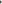 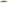 2.Настоящее постановление подлежит официальному опубликованию, а также размещению на официальном сайте Администрации Старостаничного сельского поселения в сети «интернет» (ответственный заведующий сектором муниципального хозяйства).3 .Настоящее постановление вступает в силу с момента обнародования.        4.Контроль за исполнением настоящего постановления оставляю за собой.         Глава Администрации          Старостаничного сельского поселения                                          Н.П. Куртенок
УТВЕРЖДЕН постановлением АдминистрацииСтаростаничного сельскогопоселения от 21.12.2023 № 193
ПОРЯДОКведения реестра потенциально опасных объектовдля жизни и здоровья несовершеннолетних1. Общие положения1.1. Порядок ведения реестра находящихся в муниципальной собственности муниципального образования «Старостаничное сельское поселение» потенциально опасных объектов для жизни и здоровья несовершеннолетних, расположенных на территории муниципального образования «Старостаничное сельское поселение» (далее - Порядок), регулирует регистрацию потенциально опасных объектов для жизни и здоровья несовершеннолетних, находящихся в муниципальной собственности, и устанавливает требования по ведению реестра потенциально опасных объектов для жизни и здоровья несовершеннолетних (далее - реестр).1.2. Положение разработано в соответствии с:- Градостроительным кодексом Российской Федерации;- Гражданским кодексом Российской Федерации;- Федеральным законом от 30.12.2009 № 384-ФЗ «Технический регламент о безопасности зданий и сооружений»;- Федеральным законом от 24.06.1999 № 120-ФЗ «Об основах системы профилактики безнадзорности и правонарушений несовершеннолетних»;- Федеральным законом от 24.07.1998 № 124-ФЗ «Об основных гарантиях прав ребенка в Российской Федерации»;- Федеральным законом от 06.10.2003 № 131-ФЗ «Об общих принципах организации местного самоуправления в Российской Федерации»;- Уставом  муниципального образования «Старостаничное сельское поселение».1.3. Регистрация объектов в реестре осуществляется с целью учета потенциально опасных объектов для жизни и здоровья несовершеннолетних, расположенных на территории муниципального образования «Старостаничное сельское поселение», а также обеспечения заинтересованных органов государственной власти, органов местного самоуправления, физических и юридических лиц, правоохранительных органов достоверной информацией о потенциально опасных объектах для жизни и здоровья несовершеннолетних.1.4. Установить, что к потенциально опасным объектам, находящимся вмуниципальной собственности муниципального образования «Старостаничное сельское поселение», для жизни и здоровья несовершеннолетних относятся:- объекты незавершенного строительства, вход граждан на которые не ограничен; - заброшенные здания, строения, сооружения, содержание которых не осуществляется, вход граждан на которые не ограничен;- объекты коммунальной инфраструктуры (канализационные колодцы, водозаборные сооружения, скважины), к которым имеется доступ неопределенного круга лиц;- ветхие жилые дома, проживание граждан в которых не осуществляется.2. Порядок регистрации потенциально опасных объектов для жизни и здоровья несовершеннолетних в реестре2.1. В целях формирования реестра ответственное должностное лицо Администрации муниципального образования ежеквартально проводит мониторинг объектов муниципального недвижимого имущества, расположенных на территории муниципального образования«Старостаничное сельское поселение», обладающих опасностью для жизни и здоровья несовершеннолетних, в целях включения в реестр.2.2. Любое заинтересованное лицо, обладающее сведениями о наличии на территории муниципального образования «Старостаничное сельское поселение» потенциально опасных объектов для жизни и здоровья несовершеннолетних, вправе сообщить в Администрацию  муниципального образования «Старостаничное сельское поселение» данные о таком объекте для включения в реестр, указав наименование объекта, его адрес, правообладателя (при наличии сведений), причины включения в реестр (форма сообщения установлена приложением № 1 к Порядку).2.3. Не позднее 10 апреля, июля, октября, января каждого года с учетом данных, полученных по результатам мониторинга, указанного в п. 2.1 Порядка, на основании сообщений заинтересованных лиц должностное лицо Администрации муниципального образования «Старостаничное сельское поселение» актуализирует реестр по форме, установленной в приложении № 2 к Порядку.2.4. Реестр утверждается распоряжением главы Администрации муниципального образования «Старостаничное сельское поселение»  в течение 10 дней с момента его актуализации.2.5. В случае если признаки опасности объекта ликвидированы, должностное лицо Администрации муниципального образования «Старостаничное сельское поселение» исключает объект из реестра в сроки, указанные в п. 2.5 Порядка.3. Порядок взаимодействия3.1. В целях предотвращения негативных последствий для жизни и здоровья несовершеннолетних Администрация муниципального образования «Старостаничное сельское поселение» в срок не позднее 10 рабочих дней с момента утверждения или актуализации реестра размещает его на официальном сайте Администрации муниципального образования «Старостаничное сельское поселение» в сети «Интернет» с рекомендациями для несовершеннолетних и их законных представителей воздержаться от посещения потенциально опасных объектов.3.2. При выявлении потенциально опасных объектов для жизни и здоровья несовершеннолетних Администрация муниципального образования «Старостаничное сельское поселение» информирует городскую прокуратуру о наличии такого объекта и принимает меры к предотвращению к ним доступа граждан.Приложение № 1к Порядку веденияреестра потенциально опасных объектов дляжизни и здоровья несовершеннолетних  муниципального образования «Старостаничное сельское поселение»Главе Администрации Старостаничного сельского поселенияСООБЩЕНИЕПрошу рассмотреть вопрос включения в реестр потенциально опасных объектов для жизни и здоровья несовершеннолетних (исключить из реестра потенциально опасных объектов для жизни и здоровья несовершеннолетних) следующие объекты:(подпись) Ф.И.О.Приложение № 2 к Порядку ведения реестра потенциально опасных объектов для жизни и здоровья несовершеннолетних  муниципального образования «Старостаничное сельское поселение»РЕЕСТРобъектов, потенциально опасных для жизни и здоровьянесовершеннолетних                                          РОССИЙСКАЯ ФЕДЕРАЦИЯРОСТОВСКАЯ ОБЛАСТЬКАМЕНСКИЙ РАЙОНМУНИЦИПАЛЬНОЕ ОБРАЗОВАНИЕ«СТАРОСТАНИЧНОЕ СЕЛЬСКОЕ ПОСЕЛЕНИЕ»       АДМИНИСТРАЦИЯ СТАРОСТАНИЧНОГО СЕЛЬСКОГО  ПОСЕЛЕНИЯПОСТАНОВЛЕНИЕ21.12.2023                                               № 193                                 х. Старая СтаницаОб утверждении порядка ведения Реестра потенциально опасных объектов дляжизни и здоровья несовершеннолетних муниципального образования«Старостаничное сельское поселение»№НаименованиеобъектаАдресобъектаПравообладательПричинывключения/исключения№НаименованиеобъектаАдрес, местонахождение объектаПравообладатель1